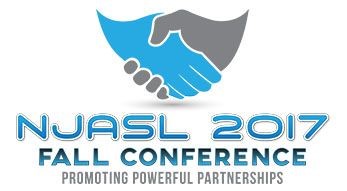 NJASL 2017 Fall ConferencePromoting Powerful PartnershipsNovember 16-17, 2017 Ocean Place Resort and Spa, Long Branch, NJ                 Christina Cucci, Conference Chair Please email your proposal no later than June 1 to Leslie Blatt at ​mrsles@aol.com​. Add any additional comments in your email.  PERSON SUBMITTING PROPOSAL: Name: School / Institute School District (if applicable): Position and/or Title:  Mailing Address:(​circle home or school)​ PROPOSED CO-PRESENTER(S):  Name: School / Institute School District (if applicable): Position and/or Title:  Mailing Address:(​circle home or school)​ PROPOSED PROGRAM INFORMATION:  NOTE: All workshops will be 60 minutes in length this year Program Title exactly as it should appear in program (please limit length to 10 words):  Intended Grade Levels:  ❑ Elementary ❑ Middle   ❑ High ❑ Higher Ed  ❑ All   ​ ​ ❑ Other ________ Program Description: In 50 words or less, please describe your proposed session. Select any strands as labels for your session. ❑Media Literacy         ❑Technology              ❑Book Talk ❑STEM                      ❑Makerspace             ❑Author/Illustrator Program Objectives: What three things will participants learn from this session that can be implemented? 1. 2. 3. BYOD:​ Should this session be labeled as BYOD (Bring Your Own Device)? ​ ​❑ Yes​	 ❑ No​	 SPECIFICATIONS:​ (We will try to accommodate your needs as the schedule permits.) Preferred Day/Days to Present: ❑ Thursday, Nov. 16​	 	❑ Friday, Nov. 17​	 Would you consider presenting twice? ❑Yes 	❑ No If Yes: 	❑ Same Day ❑ Two Days  INTERNET ACCESS:​ Does your presentation require Internet access? ❑ Yes ❑ No AUDIO VISUAL EQUIPMENT: Each workshop room will be equipped with a screen and projector and​	 table or podium.   Presenters must bring all other equipment,.  ​Please note that if you will be using an Apple computer, you will need to bring an adapter for use with your projection equipment.  Wireless Internet access will be available in each room, but it can take some time to​	 access. Please arrive at least 15 minutes prior to your session time for set-up.  ROOM SET-UP: Break-out rooms are set up with chairs for participants. Do you require tables to​ be set up for this session?  ​❑ Yes, tables are needed Other set-up needs? Please explain:  Additional Notes:  Session Resources: NJASL​ will be setting up an Edmodo account where presenters will be able to upload or supply links to their session resources for our members and attendees access. We will supply presenters with access information upon acceptance. Photo/Video Release: NJASL​ will be videotaping many sessions at this year’s conference. Session presenters will be required to sign a photo and video waiver/release upon acceptance.  Acknowledgement of this proposal will be made via e-mail and will constitute your adherence to the information provided in this document. Thank you. All proposal forms and questions should be e-mailed to Leslie Blatt at mrsles@aol.com​	 ​ by June​	 1, 2017 We look forward to seeing you at Ocean Place. Thank you for submitting. Christina Cucci 2017 Conference Chair  njasl2017@njasl.org Telephone (Day): Email:  Telephone (Evening):  NJASL Member: NJLA Member: NJAET Member: ❑ Yes​	 ❑ No​	 ❑ Yes​	 ❑ No​	 ❑ Yes​	 ❑ No​	 Telephone (Day): Email:  Telephone (Evening):  NJASL Member: NJLA Member: NJAET Member: ❑ Yes​	 ❑ No​	 ❑ Yes​	 ❑ No​	 ❑ Yes​	 ❑ No​	 